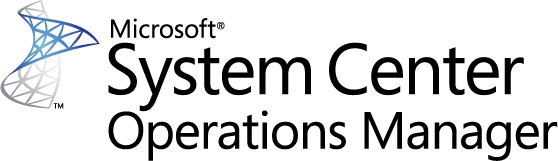 Guía del módulo de administración de Microsoft System Center para replicación de SQL Server 2008Microsoft CorporationFecha de publicación: diciembre de 2016El equipo de Operations Manager le anima a enviar cualquier comentario sobre el módulo de administración a sqlmpsfeedback@microsoft.com.CopyrightEste documento se proporciona "tal cual". La información y opiniones expresadas en este documento (incluidas las direcciones URL y otras referencias a sitios web de Internet) pueden cambiar sin previo aviso. El usuario asume el riesgo de su uso.Algunos ejemplos descritos aquí se proporcionan solo para servir de ilustración y son ficticios. No se pretende ni debería deducirse ninguna asociación o conexión real.En este documento no se proporciona ningún derecho legal de ninguna propiedad intelectual de ningún producto de Microsoft. Puede copiar y utilizar este documento para su propia referencia. Puede modificar este documento para su propia referencia interna.© 2016 Microsoft Corporation. Todos los derechos reservados.Microsoft, Active Directory, Windows y Windows Server son marcas comerciales del grupo de compañías Microsoft. Las demás marcas comerciales pertenecen a sus respectivos propietarios.ContenidoHistorial de la guía	5Introducción	7Configuraciones admitidas	7Ámbito del módulo de administración	8Requisitos previos	9Archivos de este módulo de administración	9Configuración obligatoria	10Propósito del módulo de administración	11Escenarios de supervisión	11Detección de objetos de replicación de SQL Server	11Detección y supervisión de distribuidores	12Detección y supervisión de publicadores	12Detección y supervisión de suscriptores	12Detección y supervisión de publicaciones	12Detección y supervisión de suscripciones	12Demasiadas instantáneas de publicación en la misma unidad	12Estado del Agente SQL Server	13Error de trabajo de mantenimiento	13Error de trabajo	13Flujo de datos	14Estructura lógica	15Flujo de publicación	15Estado de la base de datos de replicación	17Configuración del módulo de administración	21Procedimiento recomendado: crear un módulo de administración para personalizaciones	21Cómo importar un módulo de administración	22Cómo habilitar la opción Proxy del agente	22Cómo configurar un perfil de identificación	22Configuración de seguridad	23Perfiles de identificación	24Permisos necesarios	24Entornos con pocos privilegios	25Protección de TLS 1.2	31Ver información en la consola de Operations Manager	32Vistas y paneles independientes de la versión (genéricos)	32Vistas de replicación de SQL Server 2008	33Paneles	33Panel del centro de datos de nivel superior de replicación	34Panel del centro de datos de componentes de replicación	35Panel del centro de datos de replicación de SQL Server 2008	35Vínculos	36Apéndice: Términos y definiciones	36Apéndice: Vistas y paneles del módulo de administración	38Apéndice: Objetos y flujos de trabajo del módulo de administración	40Apéndice: Perfiles de identificación	78Apéndice: Problemas conocidos y solución de problemas	84Guía del módulo de administración de Microsoft System Center para replicación de SQL Server 2008Esta guía se basa en la versión 6.7.15.0 del módulo de administración para replicación de Microsoft SQL Server 2008.Historial de la guíaIntroducciónEsta sección:Configuraciones admitidasÁmbito del módulo de administraciónRequisitos previosConfiguración obligatoriaConfiguraciones admitidasEste módulo de administración está diseñado para las siguientes versiones de System Center Operations Manager:System Center Operations Manager 2012 (excepto paneles)System Center Operations Manager 2012 SP1System Center Operations Manager 2012 R2System Center Operations Manager 2016No se necesita un grupo de administración dedicado de Operations Manager para este módulo de administración.En la siguiente tabla se describen las configuraciones admitidas del módulo de administración para replicación de Microsoft SQL Server 2008:Tenga en cuenta que ninguna edición de SQL Server Express (SQL Server Express, SQL Server Express with Tools, SQL Server Express con Advanced Services) admite el Agente SQL Server, el trasvase de registros, Always On, OLAP Services y la minería de datos, Analysis Services ni Integration Services. Además, SQL Server Express y SQL Server Express with Tools no admiten Reporting Services ni la búsqueda de texto completo. En cambio, SQL Server Express con Advanced Services sí admite la búsqueda de texto completo y Reporting Services, con limitaciones. 
Todas las ediciones de SQL Server Express permiten la creación de reflejo de la base de datos como testigo y la replicación como suscriptor únicamente.Para obtener más información, vea las características admitidas en las ediciones de SQL Server 2008 R2: http://go.microsoft.com/fwlink/?LinkId=717841Ámbito del módulo de administraciónEl módulo de administración para replicación de Microsoft SQL Server 2008 permite supervisar las siguientes características:Replicación de SQL Server 2008Importante 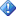 La supervisión sin agente no es posible en el módulo de administración para replicación de Microsoft SQL Server 2008. Nota 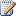 Vaya a la sección “Escenarios de supervisión” para ver una lista completa de los escenarios de supervisión admitidos por este módulo de administración.Nota Para obtener más información e instrucciones detalladas sobre la instalación y configuración, consulte la sección “Configuración del módulo de administración” de esta guía.Nota Este módulo de administración no detecta los motores de base de datos ni objetos de base de datos. Se recomienda importar el módulo de administración de Microsoft System Center para SQL Server 2008 para habilitar la acumulación de detección, supervisión y estado de las bases de datos de replicación de SQL Server 2008. Este módulo de administración depende del módulo de administración para SQL Server 2008; es decir, la instalación del módulo de administración para SQL Server 2008 es obligatoria.Requisitos previosLo más aconsejable es importar el módulo de administración de Windows Server para el sistema operativo que esté usando. Los módulos de administración de Windows Server supervisan aspectos del sistema operativo que influyen en el rendimiento de los equipos que ejecutan SQL Server, como la capacidad de disco, el rendimiento de los discos, el uso de la memoria, el uso del adaptador de red y el rendimiento del procesador.Archivos de este módulo de administraciónEl módulo de administración para replicación de Microsoft SQL Server 2008 incluye los siguientes archivos: Configuración obligatoriaHaga lo siguiente para configurar el módulo de administración para replicación de Microsoft SQL Server 2008:Consulte la sección “Configuración del módulo de administración” de esta guía.Conceda los permisos necesarios tal como se describe en la sección “Configuración de seguridad” de esta guía.Habilite la opción Proxy del agente en todos los agentes instalados en los servidores que hospeden una instancia de replicación de SQL Server 2008. Para obtener más información sobre cómo habilitar la opción Proxy del agente, consulte la sección “Cómo habilitar la opción Proxy del agente” de esta guía.Importe el módulo de administración.Asocie los perfiles de identificación de replicación de SQL Server 2008 con cuentas que tengan los permisos adecuados. Para obtener más información sobre cómo configurar los perfiles de identificación, consulte la sección “Cómo configurar un perfil de identificación” de esta guía.Propósito del módulo de administraciónEsta sección:Escenarios de supervisiónFlujo de datosNota Para más información sobre las detecciones, las reglas, los monitores, las vistas y los informes que se incluyen en este módulo de administración, consulte las siguientes secciones de esta guía:Apéndice: Objetos y flujos de trabajo del módulo de administraciónApéndice: Vistas y paneles del módulo de administraciónEscenarios de supervisiónDetección de objetos de replicación de SQL ServerEl módulo de administración de replicación de Microsoft SQL Server 2008 detecta automáticamente las instancias de replicación independiente y en clúster en todos los sistemas administrados que ejecutan el servicio de agente de System Center Operations Manager. Este módulo de administración permite supervisar los objetos de replicación de Microsoft SQL Server 2008. Los objetos siguientes se detectan automáticamente:DistribuidorpublicadorSuscriptorPublicaciónSuscripciónCada objeto de replicación administrado se detecta y supervisa a través de una serie de reglas y monitores. Vaya a la sección “Apéndice: Objetos y flujos de trabajo del módulo de administración” para ver la lista completa de reglas y monitores usados para los objetos de replicación.Detección y supervisión de distribuidoresEn cada motor de base de datos administrado, sus distribuidores se detectan y supervisan a través de una serie de reglas y monitores. Vaya a la sección “Apéndice: Objetos y flujos de trabajo del módulo de administración” para ver la lista completa de reglas y monitores usados para los distribuidores.Para obtener más información, vea Script de información del distribuidor y del publicador en MSDN Library.Detección y supervisión de publicadoresEn cada motor de base de datos administrado, sus publicadores se detectan y supervisan a través de una serie de reglas y monitores. Vaya a la sección “Apéndice: Objetos y flujos de trabajo del módulo de administración” para ver la lista completa de reglas y monitores usados para los publicadores.Para obtener más información, vea Script de información del distribuidor y del publicador en MSDN Library.Detección y supervisión de suscriptoresEn cada motor de base de datos administrado, sus suscriptores se detectan y supervisan a través de una serie de reglas y monitores. Vaya a la sección “Apéndice: Objetos y flujos de trabajo del módulo de administración” para ver la lista completa de reglas y monitores usados para los suscriptores.Detección y supervisión de publicacionesEn cada instancia de publicador administrada, sus publicaciones se detectan y supervisan a través de una serie de reglas y monitores. Vaya a la sección “Apéndice: Objetos y flujos de trabajo del módulo de administración” para ver la lista completa de reglas y monitores usados para las publicaciones.Detección y supervisión de suscripcionesEn cada instancia de suscriptor administrada, sus suscripciones se detectan y supervisan a través de una serie de reglas y monitores. Vaya a la sección “Apéndice: Objetos y flujos de trabajo del módulo de administración” para ver la lista completa de reglas y monitores usados para las suscripciones.Demasiadas instantáneas de publicación en la misma unidadLa supervisión de espacio que incorpora este módulo de administración puede ser ruidosa en entornos donde las instantáneas de un gran número de publicaciones comparten el mismo medio. En estos casos, se generará una alerta relativa a una instantánea de publicación cuando la cantidad de espacio disponible de la unidad de disco duro alcance el umbral. Para reducir el ruido, desactive los monitores de espacio de “Espacio disponible para instantáneas (%)” y use el módulo de administración de sistema operativo para supervisar el espacio en la unidad de disco duro.Estado del Agente SQL ServerEl módulo de administración define monitores que se usan con distribuidores y suscriptores. Estos monitores supervisan a los agentes de SQL Server y cambian el estado cuando el Agente SQL Server no se ejecuta, o bien se ejecuta, pero “Tipo de inicio” es “Manual”. Se registra una alerta si un Agente SQL Server no se está ejecutando.Considere también el escenario “Error de trabajo” en la supervisión de errores por trabajo.Error de trabajo de mantenimientoLa replicación usa los trabajos de mantenimiento que se supervisan mediante “Replicación de MSSQL 2008: Los trabajos de mantenimiento han producido un error en la regla de la alerta del distribuidor”:Reinicializar suscripciones con errores de validación de datosLimpieza de historial del agente: distribuciónActualizador de supervisión de replicación para distribución.Comprobación de agentes de replicaciónLimpieza de la distribución: distribuciónLimpieza de suscripciones expiradasPara obtener más información, vea Ejecutar trabajos de mantenimiento de replicación (SQL Server Management Studio) en MSDN Library.Error de trabajoEl módulo de administración define un monitor que se usa en el distribuidor y el suscriptor. Estos monitores supervisan los trabajos de los agentes de replicación y cambian el estado del monitor cuando el trabajo presenta los siguientes estados:Trabajo existente, pero nunca se ejecutó y no tiene programaciónTrabajo expiradoError de trabajoTrabajo deshabilitadoTrabajo habilitado, pero la programación está deshabilitadaError de ejecución de trabajo, no fue según la programaciónReintento de trabajoTrabajo nunca ejecutadoTrabajo nunca ejecutado, pero existe una programaciónTrabajo finalizado correctamente, pero no según la programaciónEjecución de trabajo detenida, no fue según la programaciónError de ejecución de trabajo anteriorEjecución de trabajo anterior detenidaEstado desconocido del trabajoVaya a la sección “Apéndice: Objetos y flujos de trabajo del módulo de administración” para ver la lista completa de reglas y monitores usados para los agentes de replicación.Flujo de datosEn los siguientes diagramas se muestran los flujos de datos de este módulo de administración para los siguientes elementos:Estructura lógicaFlujo de la publicaciónEstado de la base de datos de replicaciónVea el apéndice de términos y definiciones para obtener más información sobre el contenido de estos diagramas.Estructura lógica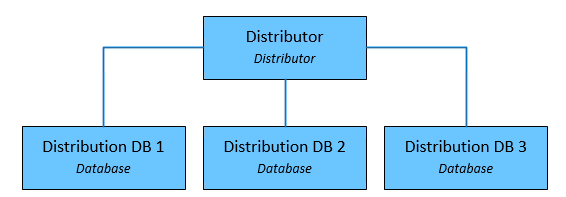 Flujo de publicación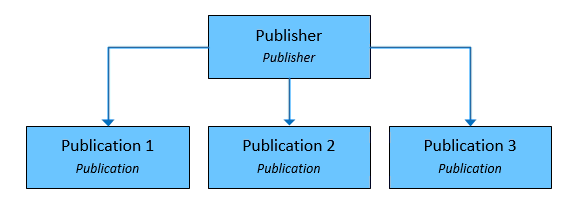 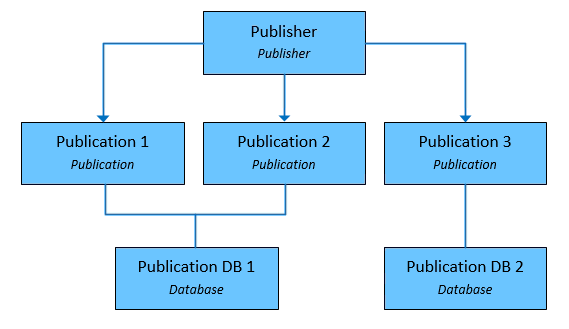 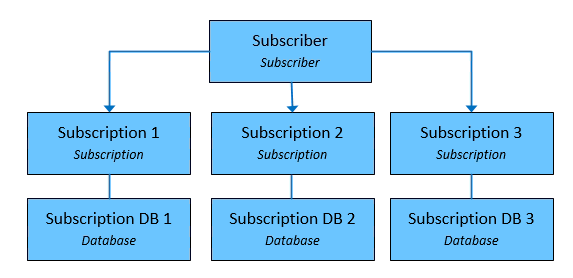 Estado de la base de datos de replicaciónEl estado de replicación de base de datos se crea para las bases de datos que participan en el proceso de replicación como bases de datos publicadas.Estructura de nivel superiorEstructura de niveles de distribuidor virtualLos archivos del agente de replicación están en <unidad>:\Program Files\Microsoft SQL Server\100\COM. En la tabla siguiente se enumeran los nombres de los ejecutables y de los archivos de replicación. Haga clic en el vínculo de un agente para ver la referencia de parámetros.Aparte de los agentes de replicación, una replicación tiene una serie de trabajos que realizan el mantenimiento a petición y programado.Trabajos de mantenimiento de replicaciónLa replicación utiliza los siguientes trabajos para realizar el mantenimiento a petición y programado.Estructura de niveles de publicador virtualEstructura de niveles de suscriptor virtualConfiguración del módulo de administraciónEn esta sección se ofrecen instrucciones sobre la configuración y optimización de este módulo de administración.Esta sección:Procedimiento recomendado: crear un módulo de administración para personalizacionesCómo importar un módulo de administraciónCómo habilitar la opción Proxy del agenteCómo configurar un perfil de identificaciónConfiguración de seguridad Perfiles de ejecuciónPermisos necesariosProcedimiento recomendado: crear un módulo de administración para personalizacionesEl módulo de administración para replicación de Microsoft SQL Server 2008 está sellado, de modo que no se pueda cambiar la configuración original del archivo del módulo de administración. No obstante, puede crear personalizaciones, como invalidaciones o nuevos objetos de supervisión, y guardarlos en un módulo de administración distinto. De forma predeterminada, Operations Manager guarda las personalizaciones en el módulo de administración predeterminado. Como recomendación, debería crear un módulo de administración distinto para cada módulo sellado que desee personalizar.La creación de un nuevo módulo para almacenar invalidaciones tiene las siguientes ventajas: •	Cuando se crea un módulo de administración para almacenar la configuración personalizada de un módulo de administración sellado, es útil basar el nombre del nuevo módulo de administración en el nombre del módulo de administración que se está personalizando, como “Invalidaciones de replicación de Microsoft SQL Server 2008”.La creación de un nuevo módulo de administración para almacenar las personalizaciones de todos los módulos de administración sellados simplifica la exportación de las personalizaciones desde un entorno de prueba a un entorno de producción. También simplifica la eliminación de un módulo de administración, ya que debe eliminar todas las dependencias antes de poder eliminar un módulo de administración. Si las personalizaciones de todos los módulos de administración se guardan en el módulo de administración predeterminado y necesita eliminar un único módulo de administración, debe eliminar primero el módulo de administración predeterminado, lo que también elimina las personalizaciones de otros módulos de administración.Para obtener más información acerca de los módulos de administración sellados y sin sellar, vea Formatos de módulos de administración. Si desea más información acerca de las personalizaciones de los módulos de administración y del módulo de administración personalizado, vea Acerca de los módulos de administración.Cómo crear un módulo de administración para personalizaciones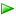 Cómo importar un módulo de administraciónPara obtener más información sobre cómo importar un módulo de administración, vea Cómo importar un módulo de administración de Operations Manager.Cómo habilitar la opción Proxy del agenteHaga lo siguiente para habilitar la opción Proxy del agente:1.	Abra la consola del operador y haga clic en el botón Administración.2.	En el panel Administrador, haga clic en Administrado con agente.3.	Haga doble clic en un agente en la lista.4.	En la pestaña Seguridad, seleccione Permitir que este agente actúe como proxy y detectar objetos administrados en otros equipos.Cómo configurar un perfil de identificaciónHaga lo siguiente para configurar un perfil de ejecución:Identifique los nombres de los equipos de destino en los que la cuenta de acción predeterminada no tiene derechos suficientes para supervisar la replicación de SQL Server 2008.En cada sistema, cree o use un conjunto de credenciales existente que tenga como mínimo el conjunto de privilegios descritos en la sección “Configuración de seguridad” de esta guía del módulo de administración.Por cada conjunto de credenciales identificado en el paso 2, asegúrese de que existe la correspondiente cuenta de ejecución en el grupo de administración. Si es necesario, cree la cuenta de ejecución.Configure asignaciones entre los destinos y las cuentas de ejecución en la pestaña Cuentas de ejecución de cada perfil de identificación.Nota Vaya a la sección “Perfiles de identificación” para ver una explicación detallada de los perfiles de identificación definidos en el módulo de administración para replicación de Microsoft SQL Server 2008. Nota Consulte la sección “Apéndice: Perfiles de identificación” para ver una lista completa de detecciones, reglas y monitores a fin de identificar las reglas y los monitores asociados a cada perfil de identificación.Configuración de seguridadEn esta sección se ofrecen instrucciones para configurar la seguridad de este módulo de administración.Esta sección:Perfiles de ejecuciónPermisos necesariosEntornos con pocos privilegiosProtección de TLS 1.2Perfiles de identificaciónCuando el módulo de administración de replicación de Microsoft SQL Server 2008 se importa por primera vez, se crean cuatro perfiles de identificación:Perfil de identificación de detección de replicación de Microsoft SQL ServerDisponibilidad del distribuidor de replicación de Microsoft SQL Server desde el perfil de identificación de supervisión de suscriptorPerfil de identificación de supervisión de replicación de Microsoft SQL ServerPerfil de identificación de detección de SDK de SCOM de replicación de Microsoft SQL ServerTodas las detecciones, monitores y reglas definidos en el módulo de administración de replicación de SQL Server 2008 usan de forma predeterminada cuentas definidas en el perfil de identificación “Cuenta de acción predeterminada”. Si la cuenta de acción predeterminada de un sistema concreto no tiene los permisos necesarios para detectar o supervisar los objetos de replicación de SQL Server 2008, esos sistemas pueden estar limitados por credenciales más específicas en los perfiles de identificación de “Replicación de Microsoft SQL Server…”.NotaPara obtener más información sobre cómo configurar los perfiles de identificación, consulte la sección “Cómo configurar un perfil de identificación” de esta guía.Nota Consulte la sección “Apéndice: Perfiles de identificación” para ver una lista completa de detecciones, reglas y monitores a fin de identificar las reglas y los monitores asociados a cada perfil de identificación.Permisos necesariosEn esta sección se explica cómo configurar los permisos necesarios en el módulo de administración para replicación de Microsoft SQL Server 2008. Todos los flujos de trabajo (detecciones, reglas y monitores) de este módulo de administración están enlazados a los perfiles de identificación descritos en la sección “Perfiles de identificación”. Para permitir la supervisión, se deben conceder los permisos apropiados a las cuentas de ejecución y estas cuentas deben estar enlazadas a sus respectivos perfiles de identificación. En los apartados siguientes se describe cómo conceder permisos en los niveles de sistema operativo y de SQL Server.Nota Vaya a la sección “Perfiles de identificación” para ver una explicación detallada de los perfiles de identificación definidos en el módulo de administración para replicación de Microsoft SQL Server 2008. NotaPara obtener más información sobre cómo configurar los perfiles de identificación, consulte la sección “Cómo configurar un perfil de identificación” de esta guía.Nota Consulte la sección “Apéndice: Perfiles de identificación” para ver una lista completa de detecciones, reglas y monitores a fin de identificar las reglas y los monitores asociados a cada perfil de identificación.Entornos con pocos privilegios Para configurar permisos en Active DirectoryEn Active Directory, cree cuatro usuarios de dominio que se usarán generalmente para el acceso con pocos privilegios a todas las instancias de SQL Server de destino:SSReplDiscoverySSReplAvDBSSReplMonitoringSSReplSDKCree un grupo de dominio denominado SSReplMPLowPriv y agregue los siguientes usuarios de dominio:SSReplDiscoverySSReplMonitoringSSReplAvDBSSReplSDKConceda el permiso especial: Controladores de dominio de solo lectura - “Permiso de lectura” a SSReplMPLowPriv. Para configurar permisos en el equipo del agenteEn el equipo del agente, agregue el usuario de dominio SSReplMonitoring al grupo local “Usuarios de monitor de sistema”.Agregue el usuario de dominio SSReplMonitoring al grupo local “EventLogReaders”.Vaya a HKEY_LOCAL_MACHINE\System\CurrentControlSet\Services\EventLog. Abra la opción Permisos, agregue el grupo con pocos privilegios SSReplMPLowPriv a la lista de seguridad y conceda un permiso especial (aparte del predeterminado):- Establecer valor- Crear subclave- Control de lecturaAgregue el grupo de dominio SSReplMPLowPriv como miembro al grupo Usuarios local.Vaya a Directiva de equipo local – Configuración de Windows – Configuración de seguridad – Directivas locales – Asignación de derechos de usuario y configure la directiva “Permitir el inicio de sesión local” para agregar el grupo de dominio SSReplMPLowPriv para poder iniciar sesión localmente. Conceda permiso de lectura en la ruta del Registro “HKLM:\Software\Microsoft\Microsoft SQL Server” para SSReplMPLowPriv.Conceda los permisos “Ejecutar métodos”, “Habilitar cuenta”, “Llamada remota habilitada” y “Seguridad de lectura” a SSReplMPLowPriv para los siguientes espacios de nombres de WMI:rootroot\cimv2root\defaultroot\Microsoft\SqlServer\ComputerManagement11(12)Conceda permisos a SSReplSDK para todos los servicios SQL Server.Lea los privilegios existentes para un servicio determinado (con SC sdshow) y, después, conceda más privilegios al usuario SSReplSDK para ese servidor.Por ejemplo, imagine que el resultado del comando SC sdshow para el servicio SQL Server es el siguiente: D:(A;;CCLCSWRPWPDTLOCRRC;;;SY)(A;;CCDCLCSWRPWPDTLOCRSDRCWDWO;;;BA)(A;;CCLCSWLOCRRC;;;IU)(A;;CCLCSWLOCRRC;;;SU)S:(AU;FA;CCDCLCSWRPWPDTLOCRSDRCWDWO;;;WD)En este caso, la siguiente línea de comandos concede acceso suficiente a SSReplSDK para obtener información de lectura remota sobre el servicio SQL Server (reemplace las cadenas de color por los valores pertinentes y manténgalo todo en una sola línea de texto):sc sdset nombreServicioSQLServer D:(A;;GRRPWP;;;SID de SSReplSDK)(A;;CCLCSWRPWPDTLOCRRC;;;SY)(A;;CCDCLCSWRPWPDTLOCRSDRCWDWO;;;BA)(A;;CCLCSWLOCRRC;;;IU)(A;;CCLCSWLOCRRC;;;SU)S:(AU;FA;CCDCLCSWRPWPDTLOCRSDRCWDWO;;;WD)Asimismo, si no ha cambiado la configuración previamente, será necesario cambiar la configuración de seguridad predeterminada del Administrador de control de servicios para poder obtener acceso remoto no de administrador al Administrador de control de servicios:sc sdset SCMANAGER D:(A;;CCLCRPRC;;;AU)(A;;CCLCRPWPRC;;;SY)(A;;KA;;;BA)S:(AU;FA;KA;;;WD)(AU;OIIOFA;GA;;;WD)Para obtener más información, vea la página Sc sdset.Nota El SID de un usuario se puede obtener con el comando WMIC USERACCOUNT. 
Por ejemplo,
wmic useraccount where (name='SSReplSDK' and domain='%userdomain%') get name,sidNotaEl usuario de la cuenta de supervisión debe tener los siguientes permisos en la carpeta 'C:\Windows\Temp':ModificarLeer y ejecutarMostrar el contenido de la carpetaLecturaEscribirPara configurar el entorno con pocos privilegios en el equipo del agente en clústerEn todos los nodos del clúster, siga los pasos descritos en la sección Para configurar el entorno con pocos privilegios en el equipo del agente.Conceda los permisos de DCOM “Ejecución remota” y “Activación remota” a SSReplMPLowPriv mediante DCOMCNFG. Tenga en cuenta que tanto los límites como los valores predeterminados deben ajustarse. En la configuración de DCOM, seleccione Propiedades de Instrumental de administración de Windows. En la pestaña Seguridad, conceda los permisos “Ejecución remota” y “Activación remota” al grupo SSReplMPLowPriv .Permita la Administración remota de Windows a través de Firewall de Windows.Conceda acceso de “Lectura” y “Control total” en el clúster a SSReplMPLowPriv  con el Administrador de clústeres de conmutación por error.Para configurar permisos en la base de datos de distribución de replicación de SQL Server 2008En SQL Server Management Studio, cree un inicio de sesión para “SSReplMPLowPriv” en la instancia del motor de base de datos de SQL Server (que parece ser el distribuidor).Cree un usuario SSReplMPLowPriv en todas las bases de datos de distribución.Asigne los roles db_datareader y replmonitor a SSReplMPLowPriv en todas las bases de datos de distribución (vea Cómo permitir el uso del Monitor de replicación a los usuarios que no son administradores (programación de la replicación con Transact-SQL) para obtener más detalles).En todas las instancias, hay que asignar los roles SQLAgentReaderRole y db_datareader a msdb para SSReplMPLowPriv.En Studio, conceda al usuario SSReplMPLowPriv derechos de db_owner en todas las bases de datos de publicación y suscripción (vea Requisitos del rol de seguridad para la replicación para obtener más detalles). Además, si el usuario actual SSReplMPLowPriv no se ha creado, créelo.Cree un nuevo rol de ejecutor si no se ha creado.USE msdb;goCREATE ROLE db_executor;GRANT EXECUTE TO db_executor;goLuego, conceda permisos de ejecución para el usuario SSReplMPLowPriv por medio de este rol.USE msdb;goEXEC sp_addrolemember 'db_executor', ' suDominio\SSReplMPLowPriv';go  En cada publicación, seleccione Propiedades – Lista de acceso a la publicación y agregue el usuario SSReplMPLowPriv a la lista.De igual modo, es necesario conceder otros permisos en todas las instancias de replicación. use mastergogrant select on master.dbo.sysperfinfo to [suDominio\SSReplMPLowPriv]gogrant execute on master.dbo.xp_sqlagent_notify to [suDominio\SSReplMPLowPriv]gogrant execute on master.dbo.xp_sqlagent_enum_jobs to [suDominio\SSReplMPLowPriv]gogrant execute on master.dbo.xp_sqlagent_param to [suDominio\SSReplMPLowPriv]gogrant execute on master.dbo.xp_sqlagent_is_starting to [suDominio\SSReplMPLowPriv]gogrant execute on master.dbo.xp_instance_regenumvalues to [suDominio\SSReplMPLowPriv]gouse msdbgogrant execute on msdb.dbo.sp_help_alert to [suDominio\SSReplMPLowPriv]gogrant execute on msdb.dbo.sp_help_notification to [suDominio\SSReplMPLowPriv]gogrant select on msdb.dbo.sysalerts to [suDominio\SSReplMPLowPriv]gogrant select on msdb.dbo.sysoperators to [suDominio\SSReplMPLowPriv]gogrant select on msdb.dbo.sysnotifications to [suDominio\SSReplMPLowPriv]gogrant select on msdb.dbo.sysjobschedules to [suDominio\SSReplMPLowPriv]gogrant select on msdb.dbo.sysschedules to [suDominio\SSReplMPLowPriv]gogrant select on msdb.dbo.sysjobhistory to [suDominio\SSReplMPLowPriv]gogrant select on msdb.dbo.sysjobservers to [suDominio\SSReplMPLowPriv]gogrant execute on msdb.dbo.agent_datetime to [suDominio\SSReplMPLowPriv]gogrant select on msdb.dbo.sysjobs to [suDominio\SSReplMPLowPriv]goNotaEl distribuidor puede tener más de una base de datos de distribución (una para el publicador específico).Para configurar permisos en el servidor de administración de System Center Operations ManagerConceda permisos de administrador local a la cuenta SSREPLSDK.Para configurar permisos en System Center Operations ManagerAbra la consola de SCOM y vaya al panel de “Administración”.Seleccione la vista “Roles del usuario” (en la carpeta “Seguridad”).Haga clic en el rol “Operadores de Operations Manager” y, luego, en “Propiedades” en el menú contextual.En la pestaña “Propiedades generales”, haga clic en el botón “Agregar”.Busque el usuario SSREPLSDK y haga clic en “Aceptar”.Haga clic en el botón “Aceptar” para aplicar los cambios y cerrar el cuadro de diálogo “Propiedades de rol de usuario”.Para configurar System Center Operations Manager Importe el módulo de administración de SQL Server si no se ha importado.Cree las cuentas de ejecución SSReplDiscovery, SSReplMonitoring, SSReplAvDB y SSREPLSDK con el tipo de cuenta “Windows”. Para obtener más información sobre cómo crear una cuenta de ejecución, vea Creación de una cuenta de ejecución en Operations Manager 2007 o Creación de una cuenta de ejecución en Operations Manager 2012. Para obtener más información sobre varios tipos de cuenta de ejecución, vea Perfiles de ejecución y cuentas de ejecución en Operations Manager 2007 o Administración de cuentas y perfiles de ejecución en Operations Manager 2012.Haga lo siguiente en las cuentas de ejecución SSReplDiscovery, SSReplMonitoring y SSReplAvDB: abra Propiedades - pestaña Distribución en cada cuenta de ejecución creada y agregue los nombres de equipo que se van a detectar. Haga lo siguiente en la cuenta de ejecución SSREPLSDK abra Propiedades - pestaña Distribución en la cuenta de ejecución creada y agregue el servidor de administración con el grupo de administración (SCOM).En la consola de System Center Operations Manager, configure los perfiles de identificación como sigue:Configure “Perfil de identificación de Microsoft SQL Server Replication Discovery” para que use la cuenta de ejecución SSReplDiscovery.Configure “Disponibilidad del distribuidor de replicación de Microsoft SQL Server desde el perfil de identificación de supervisión de suscriptor” para que use la cuenta de ejecución SSReplAvDb.Configure “Perfil de identificación de Microsoft SQL Server Replication Monitoring” para que use la cuenta de ejecución SSReplMonitoring.Configure “Perfil de identificación de detección de SDK de SCOM de replicación de Microsoft SQL Server” para que use la cuenta de ejecución SSREPLSDK.Protección de TLS 1.2La protección de funcionamiento de las conexiones en SQL Server se proporciona mediante el protocolo TLS. Para tener la posibilidad de usar el protocolo TLS 1.2, el entorno debe cumplir los siguientes requisitos previos:SQL Server debe actualizarse a la versión que admita TLS 1.2. Asegúrese de que el entorno cumple los requisitos previos incluidos en la siguiente tabla:*Las actualizaciones de .NET Framework TLS 1.2 se pueden descargar desde la página Soporte de TLS 1.2 para Microsoft SQL Server (sección Descargas de componentes cliente).**Las versiones de SCOM mínimas compatibles se indican en la sección Configuraciones admitidas.Ver información en la consola de Operations ManagerVistas y paneles independientes de la versión (genéricos)Este módulo de administración usa la estructura de carpetas común que se presentó con la primera versión del módulo de administración de SQL Server 2008. Las vistas y paneles siguientes son independientes de la versión y muestran información sobre todas las versiones de SQL Server:Replicación de SQL Server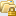 Alertas activas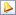 Todos los objetos relacionados con la replicación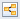 Estado de la base de datos de replicación de SQL Server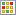 La vista de diagrama “Todos los objetos relacionados con la replicación” proporciona información sobre todos los objetos de replicación de SQL Server y sus relaciones.La vista de estado “Estado de la base de datos de replicación de SQL Server” proporciona información sobre todas las bases de datos que participan en la replicación como bases de datos publicadas. Desde esta vista, es fácil abrir la vista de diagrama específica de la base de datos publicada.Vistas de replicación de SQL Server 2008El módulo de administración de replicación de Microsoft SQL Server 2008 incluye un conjunto completo de vistas de estado, rendimiento y alertas que encontrará en la carpeta dedicada:SupervisiónMicrosoft SQL Server Replicación de SQL Server	Replicación de SQL Server 2008	Vistas de replicación de SQL ServerNota Vaya a la sección “Apéndice: Vistas y paneles del módulo de administración” de esta guía para ver la lista completa de vistas.Nota Algunas vistas pueden contener una lista muy larga de objetos o métricas. Para buscar un objeto o grupo de objetos específico, puede usar los botones Ámbito, Búsqueda y Buscar de la barra de herramientas de Operations Manager. Para más información, consulte el artículo ''Búsqueda de datos y objetos en las consolas de Operations Manager'' en la Ayuda de Operations Manager.PanelesEste módulo de administración incluye un conjunto de paneles muy completos que proporcionan información detallada sobre la replicación de SQL Server 2008. Cada panel tiene un widget de navegación (situado en la parte izquierda del panel) que sirve para cambiar el contexto de presentación actual; es decir, la información mostrada por otros widgets depende el objeto seleccionado en el widget de navegación.Nota Los paneles de replicación tienen tres opciones de personalización:“Frecuencia de actualización”: esta opción define la frecuencia con la que el panel actualiza los datos en un cliente. Esta opción no cambia la frecuencia real de colección de métricas en un servidor.“Intervalo de tiempo”: esta opción define el periodo del que se van a mostrar datos. El widget de rendimiento en la vista “Instancia” depende de esta configuración.“Color de fondo”: cambie el color de fondo de todas las vistas.Nota Use el botón de menú  del panel del centro de datos o un grupo para agregar un grupo o un icono.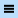 Nota Para eliminar o editar un icono, basta con hacer clic con el botón derecho en el icono y seleccionar la acción correspondiente.Nota Las opciones Frecuencia de actualización, Intervalo de tiempo y Color de fondo y se aplican al panel del centro de datos y a todos los paneles de instancia y se pueden establecer en el menú del panel del centro de datos.Para obtener más información, vea la guía del módulo de administración de Microsoft System Center para paneles de Microsoft SQL Server.Panel del centro de datos de nivel superior de replicaciónEl panel del centro de datos de nivel superior es el panel principal de la replicación de SQL Server. Este panel contiene solo un grupo de forma predeterminada: Estado de la base de datos de replicación de SQL Server. Esta clase es una aplicación dinámica usada para agrupar distribuidores, publicadores y suscriptores vinculados a exactamente una base de datos publicada. El icono de grupo contraído consta de dos partes: la parte izquierda muestra el número de objetos con el estado más crítico, mientras que la parte derecha del widget muestra el número de alertas con la gravedad más alta.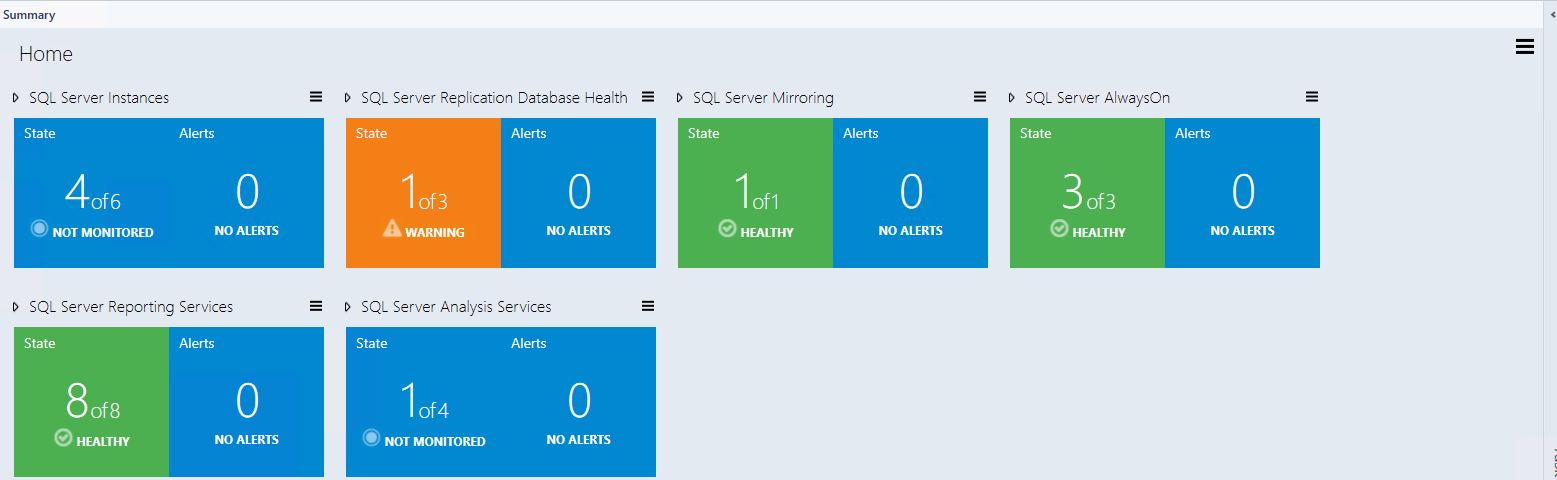 Panel del centro de datos de componentes de replicaciónEl panel del centro de datos de componentes de replicación es un panel para replicación independiente de la versión de SQL Server. Este panel incluye más detalles que el panel de nivel superior y contiene cuatro grupos de forma predeterminada: Estados de la base de datos de replicación, Distribuidores, Publicadores y Suscriptores.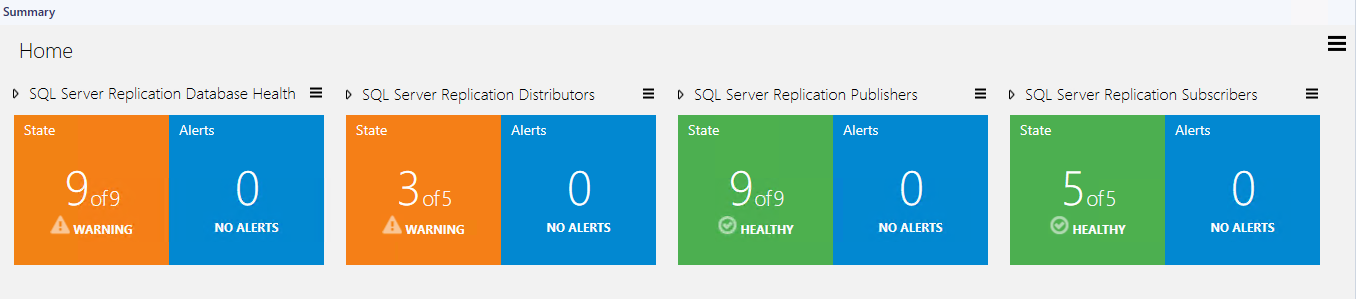 Panel del centro de datos de replicación de SQL Server 2008El panel del centro de datos de replicación de SQL Server 2008 es un panel específico para la replicación de SQL Server 2008. De forma predeterminada, contiene únicamente el grupo de replicación de SQL Server 2008, que condensa todos los distribuidores, publicadores y suscriptores de SQL Server 2008.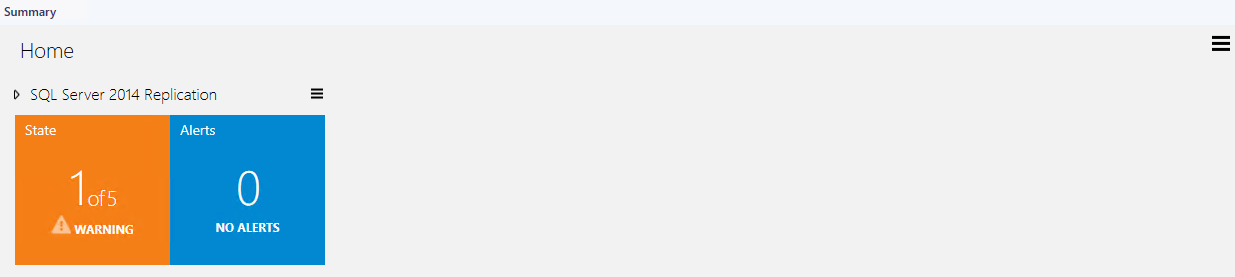 VínculosLos siguientes vínculos le llevan a información sobre tareas frecuentes asociadas a los módulos de administración de System Center:Ciclo de vida de los paquetes de administración Cómo importar un módulo de administración de Operations Manager Creación de un módulo de administración para invalidaciones Administración de cuentas de ejecución y perfiles de identificación Cómo exportar un módulo de administración de Operations Manager Cómo eliminar un módulo de administración de Operations Manager Para ver cursos gratuitos sobre System Center Operations Manager, vaya al curso sobre el módulo de administración de System Center 2012 R2 Operations Manager en la Academia virtual de Microsoft (MVA).Si tiene alguna pregunta sobre Operations Manager y los módulos de administración, consulte el foro de la comunidad de System Center Operations Manager (http://go.microsoft.com/fwlink/?LinkID=179635).Importante Toda la información y el contenido de sitios que no son de Microsoft lo proporciona el propietario o los usuarios del sitio web. Microsoft no otorga ninguna garantía, sea expresa, implícita o reglamentaria, con respecto a la información de este sitio web.Apéndice: Términos y definicionesApéndice: Vistas y paneles del módulo de administraciónRaíz	Microsoft SQL Server		Replicación de SQL Server [carpeta independiente de la versión]Alertas activas – [destino: grupo de ámbitos de alertas de replicación genérica, ámbito: objetos de replicación de SQL Server]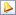 Todos los objetos relacionados con la replicación – [destino: grupo de flujo de replicación, ámbito: todos los objetos relacionados con la replicación]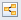 Estado de la base de datos de replicación de SQL Server – [destino: bases de datos de distribución, ámbito: bases de datos publicadas de SQL Server]				Replicación 2008 [carpeta dependiente de la versión]Alertas activas – [destino: grupo de ámbitos de alertas de replicación de SQL Server 2008, ámbito: objetos de replicación de SQL Server 2008]Distribuidores – [destino: distribuidor de SQL 2008, ámbito: distribuidores de replicación de SQL Server 2008]Publicaciones – [destino: publicación de SQL 2008, ámbito: publicaciones de replicación de SQL Server 2008]Publicadores – [destino: publicador de SQL 2008, ámbito: publicadores de replicación de SQL Server 2008]Suscriptores – [destino: suscriptor de SQL 2008, ámbito: suscriptores de replicación de SQL Server 2008]Suscripciones – [destino: suscripción de SQL 2008, ámbito: suscripciones de replicación de SQL Server 2008]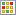 Resumen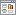 			RendimientoColecciones de rendimiento del distribuidor – [destino: distribuidor de SQL 2008, ámbito: objetos de contador de rendimiento]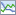 Colecciones de rendimiento del publicador – [destino: publicador de SQL 2008, ámbito: objetos de contador de rendimiento]Colecciones de rendimiento del suscriptor – [destino: suscriptor de SQL 2008, ámbito: objetos de contador de rendimiento]				Vistas de replicación de SQL Server [carpeta independiente de la versión]Distribuidores – [destino: distribuidor genérico, ámbito: distribuidores de replicación de SQL Server]Publicaciones – [destino: publicación genérica, ámbito: publicaciones de replicación de SQL Server]Publicadores – [destino: publicador genérico, ámbito: publicadores de replicación de SQL Server]Suscriptores – [destino: suscriptor genérico, ámbito: suscriptores de replicación de SQL Server]Suscripciones – [destino: suscripción genérica, ámbito: suscripciones de replicación de SQL Server]Apéndice: Objetos y flujos de trabajo del módulo de administraciónEl módulo de administración para replicación de Microsoft SQL Server 2008 detecta los tipos de objeto descritos en las siguientes secciones. Valor de inicialización de replicación de Microsoft SQL ServerInstalación del valor de inicialización de replicación de Microsoft SQL ServerValor de inicialización de replicación de Microsoft SQL Server: deteccionesReplicación de MSSQL 2008: Detección de la replicación de SQL Server 2008 (propagar)Esta regla de detección detecta un valor de inicialización para un estado de base de datos de replicación de Microsoft SQL Server 2008. Este objeto indica que el equipo servidor concreto contiene una instalación de Microsoft SQL Server 2008 con un distribuidor de replicación configurado.Distribuidor de SQL Server 2008El distribuidor de SQL Server 2008 es una instancia de SQL Server que actúa como almacén de datos específicos de replicación asociados con uno o más editores.Distribuidor de SQL Server 2008: deteccionesReplicación de MSSQL 2008: detección de distribuidorLa detección de objetos detecta todos los distribuidores de una instancia de Microsoft SQL Server 2008.Distribuidor de SQL Server 2008: monitores de unidadDisponibilidad de la base de datos de distribuciónEste monitor comprueba la disponibilidad de la base de datos de distribución desde el distribuidor.Uno o varios agentes de replicación están reintentándolo en el distribuidorEste monitor comprueba si alguno de los agentes de replicación siguientes están reintentando una operación: agente de distribución, agente de lector del registro, agente de mezcla, agente de lectura de cola o agente de instantáneas.Los agentes de replicación han producido un error en el distribuidorEste monitor comprueba si los siguientes trabajos de agentes de replicación están en buen estado: agente de distribución, agente de mezcla, agente de lectura de cola, agente de lector del registro o agente de instantáneas. Si alguno de los agentes tiene un estado de error, se activará el monitor.Espacio disponible para instantáneas de publicaciónEl monitor emite una advertencia cuando el espacio en disco disponible para la instantánea de publicación cae por debajo del valor de umbral de advertencia. Esto se indica como un porcentaje del tamaño de la carpeta de archivos de instantánea. El monitor emite una alerta crítica cuando el espacio disponible cae por debajo del umbral crítico.Estado de los agentes de distribución (agregado para todas las publicaciones)Este monitor comprueba el estado de los agentes de distribución para todas las publicaciones ofrecidas por este distribuidor.Porcentaje de suscripciones caducadasMonitor Porcentaje de suscripciones caducadasEstado del Agente de lectura de cola de replicación para el distribuidor (agregado para todas las publicaciones)Este monitor comprueba el estado de los servicios del Agente de lectura de cola para todas las publicaciones del distribuidor. Nota: Este monitor está deshabilitado de forma predeterminada. Use invalidaciones para habilitarlo cuando sea necesario.Estado del agente de registro del LOG de replicación para el distribuidor (agregado para todas las publicaciones)Este monitor comprueba el estado del lector de registros de replicación para todas las publicaciones ofrecidas por el distribuidor.Estado del Agente SQL Server para el distribuidorEste monitor comprueba si el Agente SQL Server se está ejecutando en el distribuidor.Disponibilidad de la base de datos de distribución desde un suscriptorEste monitor comprueba la disponibilidad de la base de datos de distribución desde el suscriptor.Suscripciones no sincronizadas en el distribuidorEste monitor detecta suscripciones no sincronizadas para distribuidores específicos.Estado del agente de instantáneas de replicación para el distribuidor (agregado para todas las publicaciones)Este monitor comprueba el estado de los servicios del agente de instantáneas para todas las publicaciones del distribuidor.Porcentaje de suscripciones desactivadasMonitor de porcentaje de suscripciones desactivadasEstado del agente de mezcla de replicación para el distribuidor (agregado para todas las suscripciones)Este monitor comprueba el estado de los agentes de mezcla de todas las suscripciones del distribuidor.Comandos pendientes en el distribuidorHay comandos pendientes en el distribuidor esperando a entregarse.Tiempo de ejecución diaria total del agente de replicaciónEsto supervisa el tiempo de ejecución diaria total de los agentes de replicación, distribución, lector del registro, mezcla, lectura de cola e instantánea del distribuidor.Distribuidor de SQL Server 2008: reglas (alerta)Replicación de MSSQL 2008: Los trabajos de mantenimiento han producido un error en la regla de la alerta del distribuidorRegla de alerta de trabajos de mantenimiento que han producido un error en el distribuidorDistribuidor de SQL Server 2008: reglas (no de alerta)Replicación de MSSQL 2008: Recuento de las instancias del agente de distribución para el distribuidorRecuento de las instancias del agente de distribución para el distribuidorReplicación de MSSQL 2008: Recuento de publicaciones para el distribuidorRecuento de publicaciones para el distribuidor.Replicación de MSSQL 2008: Recuento de suscripciones no sincronizadas para el distribuidorRecuento de suscripciones no sincronizadas para el distribuidorReplicación de MSSQL 2008: Recuento de las instancias de lectura de cola para el distribuidorRecuento de las instancias de lectura de cola para el distribuidor.Replicación de MSSQL 2008: Agente de registro del LOG: Transacciones entregadas por segundoNúmero de transacciones por segundo entregadas al distribuidor.Replicación de MSSQL 2008: Recuento de las instancias del agente de registro del LOG para el distribuidorRecuento de las instancias del agente de registro del LOG para el distribuidor.Replicación de MSSQL 2008: Espacio disponible para instantáneas de replicación (%)Cantidad de espacio restante en un medio que hospeda una instantánea de replicación.Replicación de MSSQL 2008: Suscripciones caducadas (%)Porcentaje de suscripciones caducadas para el distribuidorReplicación de MSSQL 2008: Agente de distribución: Latencia de entregaTiempo, en milisegundos, transcurrido desde que las transacciones se entregan al distribuidor hasta que se aplican en el suscriptor.Replicación de MSSQL 2008: Agente de instantáneas: Transacciones entregadas por segundoNúmero de transacciones por segundo entregadas al distribuidor.Replicación de MSSQL 2008: Agente de distribución: Comandos entregados por segundoNúmero de comandos por segundo entregados al suscriptor.Replicación de MSSQL 2008: Recuento de las instancias de agentes de instantáneas para el distribuidorRecuento de las instancias de agente de instantáneas para el distribuidor.Replicación de MSSQL 2008: Agente de mezcla: Cambios cargados por segundoNúmero de filas replicadas por segundo del suscriptor al publicador.Replicación de MSSQL 2008: Agente de registro del LOG: Latencia de entregaTiempo, en milisegundos, que transcurre desde que se aplican las transacciones en el publicador hasta que se entregan al distribuidor.Replicación de MSSQL 2008: Recuento de trabajos de agentes de replicación que han producido un error en el distribuidorRecuento de trabajos de agentes de replicación que han producido un error en el distribuidorReplicación de MSSQL 2008: Agente de mezcla: Conflictos por segundoNúmero de conflictos por segundo que ocurren durante el proceso de combinación.Replicación de MSSQL 2008: Recuento de las instancias del agente de mezcla para el distribuidorRecuento de las instancias del agente de mezcla para el distribuidor.Replicación de MSSQL 2008: Suscripciones desactivadas (%)Porcentaje de suscripciones desactivadas para el distribuidorReplicación de MSSQL 2008: Agente de mezcla: Cambios descargados por segundoNúmero de filas replicadas por segundo del publicador al suscriptor (agregadas para el distribuidor).Replicación de MSSQL 2008: Recuento de comandos pendientes de la base de datos de distribuciónRecuento de comandos de la base de datos de distribución pendientes de replicación.Replicación de MSSQL 2008: Agente de distribución: Transacciones entregadas por segundoNúmero de transacciones por segundo entregadas al suscriptor.Replicación de MSSQL 2008: Agente de instantáneas: Comandos entregados por segundoNúmero de comandos por segundo entregados al distribuidor.Replicación de MSSQL 2008: Recuento de suscripciones para el distribuidorRecuento de suscripciones para el distribuidor.Replicación de MSSQL 2008: Agente de registro del LOG: Comandos entregados por segundoNúmero de comandos por segundo entregados al distribuidor.Destino de colección de registros de eventos de SQL Server 2008Este objeto sirve para recopilar errores de módulo de los registros de eventos de equipos que disponen de componentes de replicación.Destino de colección de registros de eventos de SQL Server 2008: deteccionesReplicación de Microsoft SQL Server 2008: Detección del servidor de administración del destino de colección de registros de eventosEsta regla de detección detecta un destino de colección de registros de eventos para una replicación de Microsoft SQL Server 2008. Este objeto sirve para recopilar errores de módulo de los registros de eventos de los equipos de servidor de administración.Replicación de Microsoft SQL Server 2008: Detección del destino de colección de registros de eventosEsta regla de detección detecta un destino de colección de registros de eventos para una replicación de Microsoft SQL Server 2008. Este objeto sirve para recopilar errores de módulo de los registros de eventos de equipos que disponen de componentes de replicación.Destino de colección de registros de eventos de SQL Server 2008: reglas (alerta)Replicación de MSSQL 2008: Regla de alerta de eventos de error del módulo de administración de la administración de replicaciónRegla de alerta de eventos de error del módulo de administración de la administración de replicación de Microsoft SQL Server 2008Publicación de SQL Server 2008Una publicación es un conjunto de uno o más artículos de una base de datos. La agrupación de varios artículos en una publicación permite especificar más fácilmente un conjunto de datos y objetos de bases de datos relacionados lógicamente, que se replican como una unidad.Publicación de SQL Server 2008: deteccionesReplicación de Microsoft SQL Server 2008: detección de publicaciónLa detección de objetos detecta todas las publicaciones de un publicador de Microsoft SQL Server 2008.Publicación de SQL Server 2008: monitores de unidadTodas las suscripciones se sincronizan para la publicaciónTodas las suscripciones se sincronizanEstado del agente de instantáneas de replicaciónEste monitor comprueba el estado del servicio del agente de instantáneas de replicación para las publicaciones.Estado del agente de registro del LOG de replicación para la publicaciónEste monitor comprueba el estado del servicio del agente de registro del LOG de replicación para las publicaciones.Publicador de SQL Server 2008El publicador de SQL Server 2008 es una instancia de SQL 2008 que permite que los datos estén disponibles para otras ubicaciones a través de la replicación.Publicador de SQL Server 2008: deteccionesReplicación de Microsoft SQL Server 2008: detección de publicadorLa detección de objetos detecta publicadores de una instancia de Microsoft SQL Server 2008.Publicador de SQL Server 2008: monitores de unidadEstado del Agente SQL Server para el publicadorEste monitor comprueba si el Agente SQL Server se está ejecutando en el publicador.Estado de las suscripciones para el publicadorEste monitor comprueba si hay alguna suscripción inactiva para las publicaciones.Publicador de SQL Server 2008: reglas (no de alerta)Replicación de MSSQL 2008: Recuento de publicaciones para el publicadorRecuento de publicaciones para el publicador.Grupo de ámbitos de alertas de replicación de SQL Server 2008Grupo de ámbitos de alertas de replicación de SQL Server 2008Grupo de ámbitos de alertas de replicación de SQL Server 2008: deteccionesReplicación de MSSQL 2008: detección de grupos del ámbito de alertasDetección del Grupo de ámbitos de alertasGrupo de replicación de SQL Server 2008Grupo que contiene todos los componentes de replicación de SQL Server 2008Grupo de replicación de SQL Server 2008: deteccionesReplicación de Microsoft SQL Server 2008: Cumplimentación del grupo de replicación de SQL Server 2008Esta regla de detección rellena el grupo de replicación de SQL Server 2008 con todos los componentes de replicación de SQL Server 2008.Suscriptor de SQL Server 2008El suscriptor de SQL Server 2008 es una instancia de SQL 2008 que recibe los datos replicados.Suscriptor de SQL Server 2008: deteccionesReplicación de Microsoft SQL Server 2008: detección de suscriptorLa detección de objetos detecta suscriptores de una instancia de Microsoft SQL Server 2008.Suscriptor de SQL Server 2008: monitores de unidadEstado del Agente SQL Server para el suscriptorEste monitor comprueba si el Agente SQL Server se está ejecutando en el suscriptor. Tenga en cuenta que el servicio de Windows del Agente SQL Server no es compatible con ninguna edición de SQL Server Express. Por lo tanto, este monitor no es válido en los casos relativos a SQL Server Express.El agente del suscriptor está reintentandoMonitor de los reintentos del agente del suscriptor (distribución, registro del LOG, mezcla, lectura de cola e instantáneas). Tenga en cuenta que el servicio de Windows del Agente SQL Server no es compatible con ninguna edición de SQL Server Express. Por lo tanto, este monitor no es válido en los casos relativos a SQL Server Express.Carga de los agentes de replicación en el suscriptorCarga de los agentes de replicación (distribución y mezcla) en el suscriptorSuscriptor de SQL Server 2008: reglas (no de alerta)Replicación de MSSQL 2008: Recuento de suscripciones para el suscriptorRecuento de suscripciones para el suscriptor.Replicación de MSSQL 2008: Recuento de trabajos de replicación con errores para el suscriptorRecuento de trabajos de replicación con errores para el suscriptorSuscripción de SQL Server 2008La suscripción de SQL Server 2008 es una solicitud de copia de una publicación a entregar a un suscriptor.Suscripción de SQL Server 2008: deteccionesReplicación de Microsoft SQL Server 2008: detección de suscripciónLa detección de objetos detecta todas las suscripciones de un suscriptor de Microsoft SQL Server 2008.Suscripción de SQL Server 2008: monitores de unidadEstado del agente de mezcla de replicación para la suscripciónEste monitor comprueba el estado del servicio del agente de mezcla de replicación para la suscripción. Tenga en cuenta que el servicio de Windows del Agente SQL Server no es compatible con ninguna edición de SQL Server Express. Por lo tanto, este monitor no es válido en los casos relativos a SQL Server Express.Estado del agente de distribución para la suscripciónEste monitor comprueba el estado de los servicios del agente de distribución de replicación para la suscripción. Tenga en cuenta que el servicio de Windows del Agente SQL Server no es compatible con ninguna edición de SQL Server Express. Por lo tanto, este monitor no es válido en los casos relativos a SQL Server Express.Latencia de suscripciónEste monitor comprueba la latencia de comandos en la base de datos de distribución que se encuentra a la espera de ser entregada a los suscriptores.Comandos pendientes de la suscripciónHay comandos pendientes en el distribuidor para una suscripción específica esperando a entregarse.Suscripción de SQL Server 2008: reglas (no de alerta)Replicación de MSSQL 2008: Recuento de comandos pendientesRecuento de comandos pendientes de replicación en la base de datos de distribución para la suscripción.Apéndice: Perfiles de identificaciónApéndice: Problemas conocidos y solución de problemasLos eventos de error similares a "No se pudo cargar el tipo de módulo administrado del ensamblado ’Microsoft.SQLServer.2012.Replication. Module.Discovery’…" se pueden producir en el registro de eventos de Windows de Operations Manager.Problema: los flujos de trabajo de distribuidor, publicador y suscriptor pueden producir este error después de instalar el módulo de administración de replicación. Solución: no es necesario hacer nada, ya que los errores se producen solo una vez, cuando se importan los módulos de administración. Eventos de advertencia en el registro de eventos de Windows en los servidores de agente.Problema: cuando hay un distribuidor configurado, pero ningún publicador lo usa, los contadores de rendimiento del distribuidor se registran, pero sin objetos. En la vista de rendimiento, se inicializarán reglas de rendimiento, pero como no existen objetos, no devuelven nada. Solución: no tiene solución. Las alertas del monitor "Todos los publicadores detectados para el distribuidor" no se colocan en las carpetas Alertas activas de los módulos de administración de SQL Server.Problema: como los objetos supervisados los administra el grupo de administración y se hospedan en objetos virtuales, es imposible asignarlos a la vista.Solución: los objetos pueden encontrarse en la carpeta raíz: Supervisión\Alertas activasLa vista "Estado de la base de datos de replicación de SQL Server" muestra bases de datos incorrectas.Problema: si un usuario especifica bases de datos incorrectas en los trabajos de replicación, las bases de datos se detectarán y se colocarán en la vista. Estos objetos no tendrán propiedades y generarán errores cada vez que el usuario intente trabajar con ellos. Solución: no tiene solución.La descripción de la alerta no cambia hasta que toda la alerta se resuelva.Problema: el contexto de alerta de monitores agregados enumera todos los objetos que tienen problemas. El contexto no se actualizará hasta que toda la alerta se resuelva.Solución: se trata de un problema conocido de SCOM. En este momento no hay ninguna solución conocida.Los trabajos de replicación sin historial generan alertas críticas.Problema: el módulo de administración de replicación considera todos los trabajos de replicación con un historial vacío como ejecutados incorrectamente y notifica al respecto. Aunque estos trabajos tienen una programación y se ejecutan, se generará una alerta.Solución: no tiene solución. La alerta se solucionará automáticamente en el momento en que se ejecute el trabajo.El monitor "Disponibilidad de base de datos de distribución desde suscriptor" produce el error "No se puede configurar CredSSP" en el suscriptor de Windows Server 2008 R2 Enterprise.Problema: de forma predeterminada, PowerShell 2.0 se instala en Windows 2008 y PowerShell 4.0, en Windows 2012. Si se ejecutan distribuidores en Windows 2012 y suscriptores en Windows 2008, las versiones de PowerShell serán diferentes y hay dos posibles errores: "No se puede configurar CredSSP" y “No se pudo configurar CredSSP en el distribuidor”.Solución: instale en los suscriptores la misma versión de PowerShell que la instalada en los distribuidores. Habilitar CredSSP en servidores que ejecutan Windows 2008. La suscripción para la replicación de mezcla se muestra como inactiva.Problema: las suscripciones que se están sincronizando según la programación se muestran como inactivas y se generan alertas de suscripción inactiva. El estado incorrecto de las suscripciones viene provocado por datos incorrectos en la base de datos de distribución. El monitor obtiene datos de la base de datos de distribución sin tener en cuenta la propiedad “active” (tabla MSmerge_subscriptions). SQL Server Management Studio obtiene este estado de la base de datos de publicación (ejecutando sp_helpmergesubscription).Solución: no tiene solución. El monitor "Comandos pendientes en el distribuidor" no cambia de estado.Problema: el monitor "Comandos pendientes en el distribuidor" no cambia el estado a “Advertencia” tras generar registros de errores en el trabajo en el publicador. El monitor funciona correctamente en las publicaciones de instantánea y transacción. La publicación de mezcla se omite; es decir, el monitor siempre es correcto en la replicación de mezcla.Solución: no tiene solución. Al crear una suscripción, se puede producir un error que informa de que no se pudieron insertar datos de detección en la base de datos.Problema: al instalar el módulo de administración, puede que el motor de base de datos no detecte todos los datos durante el primer inicio y que el error arriba indicado aparezca en el registro.Solución: el distribuidor de detección puede necesitar más tiempo para detectar los datos. La segunda opción consiste en borrar la memoria caché del agente manualmente.Cuando se usa la instancia de SQL Express, las reglas y monitores usados en los suscriptores pueden producir un error.Problema: cuando se usa la instancia de SQL Express, las reglas y monitores que tienen como destino en el suscriptor pueden producir el siguiente error: "El nombre de archivo, el nombre de directorio o la sintaxis de la etiqueta del volumen no son correctos" en el registro del evento. Solución: no tiene solución. Puede producirse un error debido a un conflicto de tiempo de espera de detección.Problema: si, según el tiempo de espera configurado, la detección del distribuidor o suscriptor termina antes que la detección de la base de datos de este objeto (por ejemplo, la detección de la base de datos en la instancia del distribuidor), Operations Manager puede producir un error que informa de que no se pudieron insertar datos de detección en la base de datos.Solución: para evitar el problema, asegúrese de que el tiempo de espera de las invalidaciones para la detección de bases de datos en el motor de base de datos es menor o igual que el tiempo de espera de las invalidaciones para la detección de instancias de distribuidor o suscriptor.Los flujos de trabajo de supervisión generan la excepción "Acceso denegado" cuando se usa un perfil de identificación predeterminado.Problema: un número de flujos de trabajo de supervisión generan la excepción "Acceso denegado" cuando se usa un perfil de identificación predeterminado y el agente de supervisión usa la cuenta de sistema local.Solución: se debe usar una cuenta de dominio (o una cuenta con acceso a todos los equipos de replicación) para el perfil de identificación predeterminado.Pueden aparecer errores de referencia de propiedad en el registro del agente después de la actualización del módulo de administración.Problema: cuando el módulo de administración se actualiza desde la versión 6.6.4.0 a la versión 6.7.2.0, pueden aparecer errores de referencia de propiedad en el registro del agente. Los monitores afectados son los siguientes:Estado del Agente SQL Server para el publicadorEstado del Agente SQL Server para el distribuidorEstado del Agente SQL Server para el suscriptorSolución: habilite las detecciones de distribuidor, publicador y suscriptor y espere hasta que se complete el proceso de detección.Fecha de la versiónCambiosDiciembre de 2016 (versión 6.7.15.0 RTM)Se agregó compatibilidad con configuraciones en las que los nombres de host del equipo excedan los 15 símbolosCorregido: detección de origen incorrecto en el registroSe actualizó Visualization LibraryJunio de 2016 (versión 6.7.2.0)Se redujo el valor de tiempo de espera de la base de datos de algunos flujos de trabajo para que coincida con la nueva lógica de conexiónJunio de 2016 (versión 6.7.1.0)Se actualizó Visualization LibraryMayo de 2016 (versión 6.7.0.0)Se ha corregido la comparación de umbral de porcentaje de flujo de trabajo de suscripciones desactivadas en el distribuidor.Se ha implementado la compatibilidad con TLS 1.2 en la lógica de conexión.Abril de 2016 (versión 6.6.7.30)Se ha revisado la implementación del subprocesos.Problema corregido: la detección de distribuidor podía dar error en la replicación. Se ha corregido el registro de errores y se han agregado más detalles.Se corrigió el problema del monitor "Disponibilidad de la base de datos de distribución": se agregó el parámetro reemplazable que faltabaSe ha asignado un perfil de SDK a la detección de estado de base de datos de replicación.Se ha corregido un problema de supervisión de replicación: compatibilidad con SQL 2005 como parte de la replicación.Se ha corregido un problema de detección de publicadores: no se puede convertir un objeto de tipo "System.DBNull" al tipo "System.String".Se ha agregado compatibilidad de tiempo de espera para módulos .Net.Problema corregido: el destino de colección de registros de eventos de SQL Server no se detectaba debido a una ruta de acceso no válida en el origen de datosSe ha corregido un problema de Cookdown de tipo de monitor del estado del agente de replicación.Problema corregido: la advertencia de reemplazo en el monitor "Uno o varios agentes de replicación están reintentándolo en el distribuidor" daba error.Correcciones de paneles: se han agregado enlaces a los iconos y clases de centro de datos (panel L1 para replicación).Se ha corregido la facilidad de actualización.Se corrigieron artículos de Knowledge Base y cadenas de presentación.Se ha actualizado la sección de problemas conocidos y solución de problemas de la guía.Enero de 2016 (versión 6.6.7.5)Se ha agregado compatibilidad con SQL Express Edition.Se corrigió el error "El parámetro de longitud pasado a la función LEFT o SUBSTRING" después de eliminar los últimos objetos de replicaciónSe ha corregido el error “SQL Server bloqueó el acceso al procedimiento Agent XP”.Se ha agregado compatibilidad con intercalación que distingue mayúsculas de minúsculas en la instancia DBEngine.Problema corregido: la instrucción INSERT EXEC no se puede anidar.Se ha actualizado la configuración de entornos con pocos privilegios.Noviembre de 2015 (versión 6.6.4.0)Se actualizó Visualization LibraryNoviembre de 2015 (versión 6.6.3.0)Se actualizó Visualization LibraryOctubre de 2015 (versión 6.6.2.0)Se actualizaron los paneles preestablecidosJunio de 2015 (versión 6.6.0.0)Versión original de esta guíaConfiguraciónSoporte técnicoSQL Server 2008Motor de base de datos de SQL Server 2008 de 64 bits en sistemas operativos de 64 bitsServidores en clústerNo Supervisión sin agenteNo compatibleEntorno virtualSíArchivoDescripciónMicrosoft.SQLServer.2008.Replication.Discovery.mpbEste módulo de administración detecta objetos de replicación de Microsoft SQL Server 2008. El módulo de administración solo contiene la lógica de detección y requiere que se importe el módulo de administración de supervisión independiente para supervisar los objetos detectados.Microsoft.SQLServer.2008.Replication.Monitoring.mpbEl módulo de administración de replicación de Microsoft SQL Server 2008 (supervisión) permite supervisar los objetos relacionados de replicación de Microsoft SQL Server 2008 y depende del módulo de administración de replicación de Microsoft SQL Server 2008 (detección).Microsoft.SQLServer.2008.Replication.Views.mpbEste módulo de administración define las vistas de replicación de Microsoft SQL Server 2008.Microsoft.SQLServer.2008. Replication.Presentation.mpEste módulo de administración agrega el panel de replicación de SQL Server 2008.Microsoft.SQLServer.Replication.Library.mpbMicrosoft SQL Server Replication Library contiene los componentes de replicación base necesarios para la replicación de SQL Server 2008.Microsoft.SQLServer.Replication.Library.Views.mpbEste módulo de administración define las vistas independientes de la versión de la replicación de Microsoft SQL Server.Microsoft.SQLServer.Replication.Library.Presentation.mpEste módulo de administración agrega el panel Resumen de replicación de SQL Server.Microsoft.SQLServer.Generic.Presentation.mpEste módulo de administración define vistas y estructuras de carpetas comunes.Microsoft.SQLServer.Generic.Dashboards.mpEste módulo de administración contiene paneles de SQL Server genéricos.Microsoft.SQLServer.Visualization.Library.mpbEste módulo de administración contiene componentes visuales básicos necesarios para los paneles de SQL Server.Ejecutable del agenteNombre de archivoAgente de instantáneas de replicaciónsnapshot.exeAgente de distribución de replicacióndistrib.exeAgente de registro del LOG de replicaciónlogread.exeAgente de lectura de cola de replicaciónqrdrsvc.exeAgente de mezcla de replicaciónreplmerg.exeTrabajo de limpiezaDescripciónProgramación predeterminadaLimpieza de historial del agente: distribuciónQuita de la base de datos de distribución el historial del agente de replicación.Se ejecuta cada diez minutos.Limpieza de la distribución: distribuciónQuita las transacciones replicadas de la base de datos de distribución. Desactiva las suscripciones que no se han sincronizado dentro del período de retención máximo de la distribución.Se ejecuta cada diez minutos.Limpieza de suscripciones expiradasDetecta y quita las suscripciones expiradas de las bases de datos de publicaciones.Se ejecuta cada día a las 01:00 a.m.Reinicializar suscripciones con errores de validación de datosDetecta todas las suscripciones con errores de validación de datos y las marca para reinicializarse. La próxima vez que se ejecute el Agente de mezcla o el Agente de distribución, se aplicará una nueva instantánea a los suscriptores.No existe programación predeterminada (no se habilita de forma predeterminada).Comprobación de agentes de replicaciónDetecta los agentes de replicación que no registran activamente un historial. Escribe en el registro de eventos de Microsoft Windows si se produce un error en un trabajo.Se ejecuta cada diez minutos.Actualizador de supervisión de replicación para distribuciónActualiza las consultas almacenadas en la caché que utiliza el Monitor de replicación.Se ejecuta continuamente.1.	Abra la consola del operador y haga clic en el botón Administración.2.	Haga clic con el botón derecho en Módulos de administración y, después, en Crear nuevo módulo de administración.3.	Escriba un nombre (por ejemplo, Personalizaciones de MP de replicación de MSSQL2008) y haga clic en Siguiente.4.	Haga clic en Crear.Versión de SOVersión de SCOMVersión de .NETVersión de PowerShellWindows 2012 y versiones posterioresversion>= MINIMAL_SUPPORTED**(2.0<=version<4.0) con actualización de TLS 1.2*
y
(4.0<=version<4.6) con actualización de TLS 1.2*>=3.0Windows 2012 y versiones posterioresversion>= MINIMAL_SUPPORTED**(2.0<=version<4.0) con actualización de TLS 1.2*
y
version>=4.6 >=3.0Windows 2008 R2 y versiones inferioresversion>=2012 SP1 UR10
version>=2012 R2 UR7(2.0<=version<4.0) con actualización de TLS 1.2*
y
version>=4.6 >=2.0Windows 2008 R2 y versiones inferioresversion>=2012 SP1 UR10
version>=2012 R2 UR7(2.0<=version<4.0) con actualización de TLS 1.2*
y
(4.0<=version<4.6) con actualización de TLS 1.2* >=2.0Windows 2008 R2 y versiones inferioresversion<2012 SP1 UR10
2012 R2<=version<2012 R2 UR7(2.0<=version<4.0) con actualización de TLS 1.2*2,0TérminoDefiniciónDistribuidorEl distribuidor es una instancia de base de datos que funciona como almacén para datos específicos de replicación asociados con uno o más publicadores. Cada publicador está asociado con una sola base de datos (conocida como la base de datos de distribución) en el distribuidor. En muchos casos, una sola instancia de servidor de bases de datos funciona como publicador y como distribuidor. Esto se conoce como un distribuidor local. Cuando el publicador y el distribuidor se configuran en instancias distintas del servidor de bases de datos, el distribuidor se conoce como distribuidor remoto.Base de datos de distribuciónLa base de datos de distribución almacena los datos de estado de la replicación, metadatos sobre la publicación y, en algunos casos, funciona como cola para los datos que se transfieren del publicador a los suscriptores. En muchos casos, una sola instancia de servidor de bases de datos funciona como publicador y como distribuidor. Esto se conoce como un distribuidor local. Cuando el publicador y el distribuidor se configuran en instancias distintas del servidor de bases de datos, el distribuidor se conoce como distribuidor remoto.publicadorEl publicador es una instancia de base de datos que permite que los datos estén disponibles para otras ubicaciones a través de la replicación. Un publicador puede tener una o más publicaciones, cada una de las cuales representa un conjunto de objetos y datos relacionados lógicamente para replicar.PublicaciónUna publicación es un conjunto de uno o más artículos de una base de datos. Esta agrupación de varios artículos en una publicación permite especificar más fácilmente un conjunto de objetos de datos y bases de datos relacionados lógicamente, que se replican como una unidad. Una publicación puede contener diferentes tipos de artículos, como tablas, vistas, procedimientos almacenados y otros objetos. Cuando las tablas se publican como artículos, se pueden usar filtros para restringir las columnas y filas de datos que se envían a los suscriptores.ArtículoUn artículo identifica un objeto de base de datos incluido en una publicación.SuscriptorUn suscriptor es una instancia de base de datos que recibe datos replicados. Un suscriptor puede recibir datos de varios publicadores y publicaciones. En función del tipo de replicación elegida, el suscriptor también puede devolver los datos modificados al publicador o volver a publicar los datos en otros suscriptores.SuscripciónUna suscripción es una solicitud de una copia de una publicación que se entrega a un suscriptor. La suscripción define qué publicación se recibirá, dónde y cuándo. Hay dos tipos de suscripciones: de inserción y de extracción.Suscripción de inserción.Una suscripción de inserción se representa mediante una suscripción creada y administrada en el publicador. El agente de distribución o el agente de mezcla de la suscripción se ejecutan en el distribuidor. Para obtener más información sobre las suscripciones, vea Suscribirse a publicaciones.Suscripción de extracciónLa suscripción de extracción se representa mediante una suscripción configurada y conservada en cada destinatario. Los suscriptores administran las programaciones de sincronización y pueden extraer los cambios si lo consideran necesario. Para obtener más información sobre las suscripciones, vea Suscribirse a publicaciones.Distribuidor virtualUn distribuidor virtual es una entidad virtual que sirve para representar un distribuidor real en la vista de diagrama de un estado de la base de datos de replicación.Publicador virtualUn publicador virtual es una entidad virtual que sirve para representar un publicador real en la vista de diagrama de un estado de la base de datos de replicación.Host de suscriptor virtualUn host de suscriptor virtual es una entidad virtual que contiene suscriptores virtuales.Suscriptor virtualUn suscriptor virtual es una entidad virtual que sirve para representar un suscriptor real en la vista de diagrama de un estado de la base de datos de replicación.Host de publicación virtualUn host de publicación virtual es una entidad virtual que contiene publicaciones.Base de datos de publicacionesLa base de datos de publicaciones es la base de datos del publicador que es el origen de los datos y objetos de base de datos que va a replicar.Suscripción virtualUna suscripción virtual es una entidad virtual que sirve para representar una suscripción real en la vista de diagrama de un estado de la base de datos de replicación. El propósito de esta entidad es ocultar todas las suscripciones cuando el diagrama se abre por primera vez.Perfil de ejecuciónTipo de flujo de trabajoFlujo de trabajoPerfil de identificación de detección de replicación de Microsoft SQL ServerDetecciónReplicación de Microsoft SQL Server 2008: detección de distribuidorPerfil de identificación de detección de replicación de Microsoft SQL ServerDetecciónReplicación de Microsoft SQL Server 2008: Detección del destino de colección de registros de eventosPerfil de identificación de detección de replicación de Microsoft SQL ServerDetecciónReplicación de Microsoft SQL Server 2008: Detección del servidor de administración del destino de colección de registros de eventosPerfil de identificación de detección de replicación de Microsoft SQL ServerDetecciónReplicación de Microsoft SQL Server 2008: detección de publicaciónPerfil de identificación de detección de replicación de Microsoft SQL ServerDetecciónReplicación de Microsoft SQL Server 2008: detección de publicadorPerfil de identificación de detección de replicación de Microsoft SQL ServerDetecciónReplicación de Microsoft SQL Server 2008: Detección de la replicación de SQL Server 2008 (propagar)Perfil de identificación de detección de replicación de Microsoft SQL ServerDetecciónReplicación de Microsoft SQL Server 2008: detección de suscriptorPerfil de identificación de detección de replicación de Microsoft SQL ServerDetecciónReplicación de Microsoft SQL Server 2008: detección de suscripciónDisponibilidad del distribuidor de replicación de Microsoft SQL Server desde el perfil de identificación de supervisión de suscriptorMonitorDisponibilidad de la base de datos de distribución desde un suscriptor.Perfil de identificación de detección de SDK de SCOM de replicación de Microsoft SQL Server DetecciónDetección de estado de base de datos de replicación de Microsoft SQL ServerPerfil de identificación de detección de SDK de SCOM de replicación de Microsoft SQL Server MonitorTodos los publicadores detectados para el distribuidorPerfil de identificación de supervisión de replicación de Microsoft SQL Server MonitorEstado de los agentes de distribución (agregado para todas las publicaciones)Perfil de identificación de supervisión de replicación de Microsoft SQL Server MonitorDisponibilidad de la base de datos de distribución.Perfil de identificación de supervisión de replicación de Microsoft SQL Server MonitorComandos pendientes en el distribuidorPerfil de identificación de supervisión de replicación de Microsoft SQL Server MonitorEstado del agente de registro del LOG de replicación para el distribuidor (agregado para todas las publicaciones)Perfil de identificación de supervisión de replicación de Microsoft SQL Server MonitorEstado del agente de mezcla de replicación para el distribuidor (agregado para todas las suscripciones)Perfil de identificación de supervisión de replicación de Microsoft SQL Server MonitorPorcentaje de suscripciones desactivadasPerfil de identificación de supervisión de replicación de Microsoft SQL Server MonitorPorcentaje de suscripciones caducadasPerfil de identificación de supervisión de replicación de Microsoft SQL Server MonitorEspacio disponible para instantáneas de publicaciónPerfil de identificación de supervisión de replicación de Microsoft SQL Server MonitorEstado del Agente de lectura de cola de replicación para el distribuidor (agregado para todas las publicaciones)Perfil de identificación de supervisión de replicación de Microsoft SQL Server MonitorLos agentes de replicación han producido un error en el distribuidor.Perfil de identificación de supervisión de replicación de Microsoft SQL Server MonitorUno o varios agentes de replicación están reintentándolo en el distribuidor.Perfil de identificación de supervisión de replicación de Microsoft SQL Server MonitorTiempo de ejecución diaria total del agente de replicación.Perfil de identificación de supervisión de replicación de Microsoft SQL Server MonitorEstado del agente de instantáneas de replicación para el distribuidor (agregado para todas las publicaciones)Perfil de identificación de supervisión de replicación de Microsoft SQL Server MonitorEstado del Agente SQL Server para el distribuidorPerfil de identificación de supervisión de replicación de Microsoft SQL Server MonitorSuscripciones no sincronizadas en el distribuidorPerfil de identificación de supervisión de replicación de Microsoft SQL Server MonitorEstado del agente de registro del LOG de replicación para la publicaciónPerfil de identificación de supervisión de replicación de Microsoft SQL Server MonitorEstado del agente de instantáneas de replicaciónPerfil de identificación de supervisión de replicación de Microsoft SQL Server MonitorTodas las suscripciones se sincronizan para la publicaciónPerfil de identificación de supervisión de replicación de Microsoft SQL Server MonitorEstado del Agente SQL Server para el publicadorPerfil de identificación de supervisión de replicación de Microsoft SQL Server MonitorEstado de las suscripciones para el publicadorPerfil de identificación de supervisión de replicación de Microsoft SQL Server MonitorEl agente del suscriptor está reintentandoPerfil de identificación de supervisión de replicación de Microsoft SQL Server MonitorCarga de los agentes de replicación en el suscriptor.Perfil de identificación de supervisión de replicación de Microsoft SQL Server MonitorEstado del Agente SQL Server para el suscriptorPerfil de identificación de supervisión de replicación de Microsoft SQL Server MonitorLatencia de suscripciónPerfil de identificación de supervisión de replicación de Microsoft SQL Server MonitorComandos pendientes de la suscripciónPerfil de identificación de supervisión de replicación de Microsoft SQL Server MonitorEstado del agente de distribución para la suscripciónPerfil de identificación de supervisión de replicación de Microsoft SQL Server MonitorEstado del agente de mezcla de replicación para la suscripciónPerfil de identificación de supervisión de replicación de Microsoft SQL Server ReglaReplicación de MSSQL 2008: Recuento de trabajos de agentes de replicación que han producido un error en el distribuidorPerfil de identificación de supervisión de replicación de Microsoft SQL Server ReglaReplicación de MSSQL 2008: Recuento de comandos pendientes de la base de datos de distribuciónPerfil de identificación de supervisión de replicación de Microsoft SQL Server ReglaReplicación de MSSQL 2008: Suscripciones desactivadas (%)Perfil de identificación de supervisión de replicación de Microsoft SQL Server ReglaReplicación de MSSQL 2008: Suscripciones caducadas (%)Perfil de identificación de supervisión de replicación de Microsoft SQL Server ReglaReplicación de MSSQL 2008: Espacio disponible para instantáneas de replicación (%)Perfil de identificación de supervisión de replicación de Microsoft SQL Server ReglaReplicación de MSSQL 2008: Recuento de suscripciones no sincronizadas para el distribuidorPerfil de identificación de supervisión de replicación de Microsoft SQL Server ReglaReplicación de MSSQL 2008: Agente de mezcla: Conflictos por segundoPerfil de identificación de supervisión de replicación de Microsoft SQL Server ReglaReplicación de MSSQL 2008: Agente de distribución: Comandos entregados por segundoPerfil de identificación de supervisión de replicación de Microsoft SQL Server ReglaReplicación de MSSQL 2008: Agente de distribución: Latencia de entregaPerfil de identificación de supervisión de replicación de Microsoft SQL Server ReglaReplicación de MSSQL 2008: Agente de distribución: Transacciones entregadas por segundoPerfil de identificación de supervisión de replicación de Microsoft SQL Server ReglaReplicación de MSSQL 2008: Recuento de las instancias del agente de distribución para el distribuidorPerfil de identificación de supervisión de replicación de Microsoft SQL Server ReglaReplicación de MSSQL 2008: Agente de mezcla: Cambios descargados por segundoPerfil de identificación de supervisión de replicación de Microsoft SQL Server ReglaReplicación de MSSQL 2008: Recuento de las instancias del agente de registro del LOG para el distribuidorPerfil de identificación de supervisión de replicación de Microsoft SQL Server ReglaReplicación de MSSQL 2008: Agente de registro del LOG: Comandos entregados por segundoPerfil de identificación de supervisión de replicación de Microsoft SQL Server ReglaReplicación de MSSQL 2008: Agente de registro del LOG: Latencia de entregaPerfil de identificación de supervisión de replicación de Microsoft SQL Server ReglaReplicación de MSSQL 2008: Agente de registro del LOG: Transacciones entregadas por segundoPerfil de identificación de supervisión de replicación de Microsoft SQL Server ReglaReplicación de MSSQL 2008: Recuento de las instancias del agente de mezcla para el distribuidorPerfil de identificación de supervisión de replicación de Microsoft SQL Server ReglaReplicación de MSSQL 2008: Recuento de las instancias de lectura de cola para el distribuidorPerfil de identificación de supervisión de replicación de Microsoft SQL Server ReglaReplicación de MSSQL 2008: Recuento de publicaciones para el distribuidorPerfil de identificación de supervisión de replicación de Microsoft SQL Server ReglaReplicación de MSSQL 2008: Recuento de suscripciones para el distribuidorPerfil de identificación de supervisión de replicación de Microsoft SQL Server ReglaReplicación de MSSQL 2008: Recuento de las instancias de agentes de instantáneas para el distribuidorPerfil de identificación de supervisión de replicación de Microsoft SQL Server ReglaReplicación de MSSQL 2008: Agente de instantáneas: Comandos entregados por segundoPerfil de identificación de supervisión de replicación de Microsoft SQL Server ReglaReplicación de MSSQL 2008: Agente de instantáneas: Transacciones entregadas por segundoPerfil de identificación de supervisión de replicación de Microsoft SQL Server ReglaReplicación de MSSQL 2008: Agente de mezcla: Cambios cargados por segundoPerfil de identificación de supervisión de replicación de Microsoft SQL Server ReglaReplicación de MSSQL 2008: Recuento de publicaciones para el publicadorPerfil de identificación de supervisión de replicación de Microsoft SQL Server ReglaReplicación de MSSQL 2008: Recuento de trabajos de replicación con errores para el suscriptorPerfil de identificación de supervisión de replicación de Microsoft SQL Server ReglaReplicación de MSSQL 2008: Recuento de suscripciones para el suscriptorPerfil de identificación de supervisión de replicación de Microsoft SQL Server ReglaReplicación de MSSQL 2008: Recuento de comandos pendientesPerfil de identificación de supervisión de replicación de Microsoft SQL Server ReglaReplicación de MSSQL 2008: Los trabajos de mantenimiento han producido un error en la regla de la alerta del distribuidorPerfil de identificación de supervisión de replicación de Microsoft SQL Server ReglaReplicación de MSSQL 2008: Regla de alerta de eventos de error del módulo de administración de la administración de replicación de Microsoft SQL Server 2008